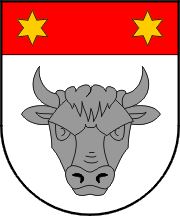 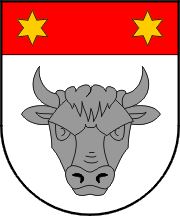 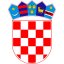 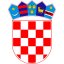 KLASA:363-05/22-01/25URBROJ:2158-37-01-22-2Strizivojna, 29.12.2022.Temeljem članka 72. Zakona o komunalnom gospodarstvu (Narodne novine br. 68/18,110/18,32/20) i članka 30. Statuta Općine Strizivojna („Službeni glasnik“ Općine Strizivojna br. 1/21), Općinsko vijeće Općine Strizivojna  na 15. sjednici održanoj dana 29.12.2022. godine, donosi:III.IZMJENE I DOPUNE PROGRAMA 
građenja objekata i uređaja komunalne infrastrukture za . godinuI – OPĆE ODREDBEČlanak 1.	Ovim Programom određuje se izgradnja objekata i uređaja komunalne infrastrukture na području Općine Strizivojna za . godinu za:	1. nerazvrstane ceste2. javne prometne površine na kojima nije dopušten promet motornih vozila3. javna parkirališta4. javne garaže5. javne zelene površine6. građevine i uređaji javne namjene7. javna rasvjeta8. groblja i krematoriji na grobljima9. građevine namijenjene obavljanju javnog prijevoza	Ovim Programom određuje se opis poslova s procjenom troškova za gradnju objekata iz stavka 1. ovog članka, te iskaz financijskih sredstava potrebnih za ostvarivanje programa s naznakom izvora financiranja odvojeno prema izvoru po djelatnostima.Članak 2.1. Nerazvrstane cesteCeste koje se koriste za promet vozilima i koje svatko može slobodno koristiti, a koje nisu razvrstane kao javne ceste u smislu zakona kojim se uređuju ceste.2. Javne prometne površine na kojima nije dopušten promet motornih vozilaPodrazumijeva površine kao trgovi, pločnici, javni prolazi, javne stube, prečaci, šetališta, biciklističke i pješačke staze ako nisu sastavni dio ceste.3. Javna parkiralištaUređene javne površine koje se koriste za parkiranje motornih vozila i/ili drugih cestovnih vozila na zemljištu u vlasništvu jedinice lokalne samouprave.4. Javne garažePodzemne i nadzemne građevine koje se koriste za parkiranje motornih vozila s pripadajućom opremom.5. Javne zelene površineJavne zelene površine su parkovi, drvoredi, živice, cvjetnjaci, travnjaci, skupine ili pojedinačna stabla, dječja igrališta, javni sportski i rekreacijski prostori, zelene površine uz ceste i ulice.6. Građevine i uređaji javne namjeneGrađevine i uređaji javne namjene su nadstrešnice na stajalištima javnog prometa, javni zdenci, javni satovi, ploče s planom naselja, oznake kulturnih dobara, sadržaja turističke namjene, spomenici i skulpture te druge građevine, uređaji i predmeti lokalnog značaja.7. Javna rasvjetaJavna rasvjeta su građevine i uređaji za rasvjetljavanje nerazvrstanih cesta, javnih prometnih površina na kojima nije dopušten promet motornim vozilima te drugih javnih površina školskog, zdravstvenog i drugog društvenog značaja.8. Groblja i krematoriji na grobljimaGroblja i krematoriji su ograđeni prostori zemljišta na kojem se nalaze grobna mjesta, prostori i zgrade za obavljanje ispraćaja i pokopa umrlih, pješačke staze te uređaji, predmeti i oprema na površinama groblja, sukladno posebnim propisima o grobljima.9. Građevine namijenjene obavljanju javnog prijevozaGrađevine namijenjene obavljanju djelatnosti javnog prijevoza su građevine za smještaj i održavanje vozila javnog prijevoza, građevine za prihvat i otpremanje vozila i putnika u javnom prijevozu te izgrađene i označene prometne površine određene za zaustavljanje vozila i siguran ulazak i izlazak putnika.Članak 3.Planirani izvori sredstava za ostvarenje građenja komunalne infrastrukture su od:Članak 4.Program održavanja komunalne infrastrukture stupa na snagu osmog  dana od dana objave u „Službenom glasniku“ Općine Strizivojna“.Predsjednica Općinskog vijećaIvana Rendulić, mag.prim.educ.________________________REDNI BROJ I OPISII. IZMJENE I DOPUNE PLANA PRORAČUNA ZA 2022 GODINUPOVEĆANJE/SMANJENJEIII. IZMJENE I DOPUNE PLANA PRORAČUNA ZA 2022 GODINUR135 NERAZVRSTANE CESTEIzvor: 52 Kapitalne pomoći iz drugih proračuna, 55 Kapitalne pomoći temeljem prijenosa sredstava EU, 46 Prihodi od poljoprivrednog zemljišta RH, 44 Doprinosi za šume, 52 Kapitalne pomoći iz drugih proračuna,1.070.000,00393.317,291.463.317,29UKUPNO: 1.070.000,00393.317,291.463.317,29REDNI BROJ I OPISR296 IZGRADNJA PARKAIzvor: 55 Kapitalne pomoći temeljem prijenosa sredstava EU249.800,415.199,59255.000,00R306 PLATO ISPRED ZGRADE OPĆINEIzvor: 55 Kapitalne pomoći temeljem prijenosa sredstava EU, 11 Opći prihodi i primici, 55 Kapitalne pomoći temeljem prijenosa sredstava EU, 11 Opći prihodi i primici, 55 Kapitalne pomoći temeljem prijenosa s202.250,00-102.250,00100.000,00R237 Staze - asfaltIzvor: 55 Kapitalne pomoći temeljem prijenosa sredstava EU, 52 Kapitalne pomoći iz drugih proračuna, 55 Kapitalne pomoći temeljem prijenosa sredstava EU, 52 Kapitalne pomoći iz drugih proračuna0,000,000,00UKUPNO: 452.050,41-97.050,41355.000,00REDNI BROJ I OPISR304 PARKING ISPRED CRKVEIzvor: 52 Kapitalne pomoći iz drugih proračuna, 55 Kapitalne pomoći temeljem prijenosa sredstava EU, 52 Kapitalne pomoći iz drugih proračuna, 55 Kapitalne pomoći temeljem prijenosa sredstava EU0,000,000,00R305 PARKING ISPRED ŠUMARIJE I PILANEIzvor: 55 Kapitalne pomoći temeljem prijenosa sredstava EU, 11 Opći prihodi i primici, 55 Kapitalne pomoći temeljem prijenosa sredstava EU, 11 Opći prihodi i primici100.000,00-100.000,000,00UKUPNO: 100.000,00-100.000,000,00REDNI BROJ I OPISREDNI BROJ I OPISREDNI BROJ I OPISR309 DJEČJE IGRALIŠTE - VRTIĆIzvor: 53 Pomoći od izvanproračunskih korisnika, 52 Kapitalne pomoći iz drugih proračuna, 11 Opći prihodi i primici, 53 Pomoći od izvanproračunskih korisnika, 52 Kapitalne pomoći iz drugih proračuna, 11 Opći101.000,00-101.000,000,00R308 DJEČJE IGRALIŠTE U NASELJUIzvor: 52 Kapitalne pomoći iz drugih proračuna0,000,000,00R295 DRUŠTVENI DOM - SALAIzvor: 55 Kapitalne pomoći temeljem prijenosa sredstava EU, 52 Kapitalne pomoći iz drugih proračuna, 55 Kapitalne pomoći temeljem prijenosa sredstava EU, 11 Opći prihodi i primici, 55 Kapitalne pomoći temelj100.000,000,00100.000,00R297 GARAŽA ZA KOMUNALNE STROJEVEIzvor: 55 Kapitalne pomoći temeljem prijenosa sredstava EU300.000,00-20.000,00280.000,00R215 KANTE I KONTEJNERIIzvor: 53 Pomoći od izvanproračunskih korisnika0,000,000,00R147 PODUZETNIČKI INKUBATORIzvor: 55 Kapitalne pomoći temeljem prijenosa sredstava EU, 11 Opći prihodi i primici, 55 Kapitalne pomoći temeljem prijenosa sredstava EU, 11 Opći prihodi i primici100.000,000,00100.000,00R136 VODOVODIzvor: 11 Opći prihodi i primici, 42 Komunalni doprinos, 47 Prihodi za posebne namjene - ostalo, 55 Kapitalne pomoći temeljem prijenosa sredstava EU, 11 Opći prihodi i primici, 42 Komunalni doprinos, 47 Prih20.000,0034.100,0054.100,00UKUPNO: 621.000,00-86.900,00534.100,00REDNI BROJ I OPISR139 JAVNA RASVJETAIzvor: 11 Opći prihodi i primici, 52 Kapitalne pomoći iz drugih proračuna, 46 Prihodi od poljoprivrednog zemljišta RH, 71 Prihodi od prodaje nefinancijske imovine, 11 Opći prihodi i primici, 52 Kapitalne pom94.500,00569.420,31663.920,31UKUPNO: 94.500,00569.420,31663.920,31REDNI BROJ I OPISR232 PARKING NA GROBLJUIzvor: 52 Kapitalne pomoći iz drugih proračuna, 44 Doprinosi za šume, 52 Kapitalne pomoći iz drugih proračuna, 44 Doprinosi za šume0,000,000,00R129 RASVJETA NA GROBLJUIzvor: 41 Komunalna naknada, 44 Doprinosi za šume, 71 Prihodi od prodaje nefinancijske imovine, 11 Opći prihodi i primici, 41 Komunalna naknada, 44 Doprinosi za šume, 71 Prihodi od prodaje nefinancijske imov200.000,00-150.000,0050.000,00UKUPNO: 200.000,00-150.000,0050.000,00REDNI BROJ I OPISOZNAKA I NAZIV IZVORA11 Opći prihodi i primici526.550,0053.450,00580.000,0041 Komunalna naknada100.000,00-100.000,000,0042 Komunalni doprinos5.320,48-5.320,480,0044 Doprinosi za šume450.000,0077.317,29527.317,2946 Prihodi od poljoprivrednog zemljišta RH183.950,0049.970,31233.920,3147 Prihodi za posebne namjene - ostalo4.000,00100,004.100,0052 Kapitalne pomoći iz drugih proračuna481.000,00705.000,001.186.000,0053 Pomoći od izvanproračunskih korisnika0,000,000,0055 Kapitalne pomoći temeljem prijenosa sredstava EU756.729,93-221.729,93535.000,0071 Prihodi od prodaje nefinancijske imovine30.000,00-30.000,000,00UKUPNO: 2.537.550,41528.787,193.066.337,60